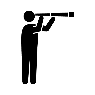 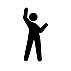 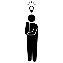 　　　領域 校種別 目標など（概要）聞くこと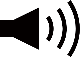 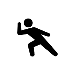 読むこと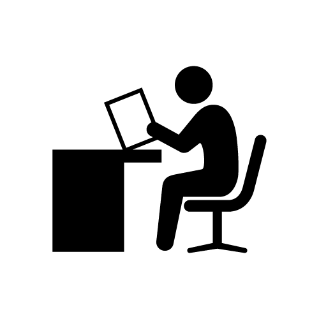 話すこと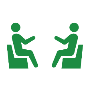 （やり取り）話すこと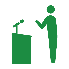 （発表）書くこと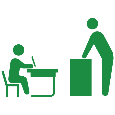 高校の目標社会的な話題について、話の展開に注意しながら必要な情報を聞き取り、概要や要点、詳細を目的に応じてとらえることができる。社会的な話題について、文章の展開に注意しながら必要な情報を読み取り、概要や要点、詳細を目的に応じてとらえることができる。社会的な話題について、聞いたり読んだりしたことをもとに、多様な語句や文を適切に用いて、情報や考え、課題の解決策などを論理的に伝え合うことができる。社会的な話題について、聞いたり読んだりしたことをもとに、多様な語句や文を適切に用いて、情報や考え、気持ちなどを論理的に伝えることができる。社会的な話題について、聞いたり読んだりしたことをもとに、多様な語句や文を適切に用いて、情報や考え、気持ちなどを論理的に伝える文章を書くことができる。中学校の目標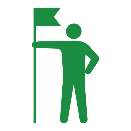 はっきりと話されれば、*社会的な話題について、短い説明の要点をとらえることができる。*社会的な話題について簡単な語句や文で書かれたまとまりのある文章の要点をとらえることができる。*社会的な話題に関して聞いたり読んだりしたことについて、考えたことや感じたこと、その理由などを、簡単な語句や文を用いて述べ合うことができる。*社会的な話題に関して聞いたり読んだりしたことについて、考えたことや感じたこと、その理由などを、簡単な語句や文を用いて話すことができる。*社会的な話題に関して聞いたり読んだりしたことについて、考えたことや感じたこと、その理由などを、簡単な語句や文を用いて書くことができる。中学校の目標はっきりと話されれば、日常的な話題について、話の概要をとらえることができる。　日常的な話題について、簡単な語句や文で書かれたまとまりのある文章の概要をとらえることができる。日常的な話題について、事実や自分の考え、気持ちなどを*整理し、簡単な語句や文を用いて伝えたり、相手からの質問に答えたりすることができる。日常的な話題について、事実や自分の考え、気持ちなどを*整理　　し、簡単な語句や文を用いて　*まとまりのある内容を話すことができる。日常的な話題について、事実や自分の考え、気持ちなどを*整理　し、簡単な語句や文を用いて　*まとまりのある文章を書くことができる。中学校の目標はっきりと話されれば、日常的な話題について、必要な情報を聞き取ることができる。日常的な話題について、簡単な語句や文で書かれたものから必要な情報を読み取ることができる。関心のある事柄について、簡単な語句や文を用いて*即興で伝え合うことができる。関心のある事柄や体験したことなどについて、簡単な語句や文を用いて*即興で話すことができる。関心のある事柄や体験したことなどについて、簡単な語句や文を用いて正確に書くことができる。主な言語活動・パフォーマンステスト（PT）〇機内放送や天気予報,、運行情報の必要な情報を聞き取ろう（LL1,LL3,LL4）〇インタビューの質問や答えを読み取ろう（LL2）〇留守番電話やCM、店内アナウンスを聞き、主な内容を理解しよう（LL5）〇ALTの困りごとを聞き、アドバイスしよう(U4)〇クラスで人気なものについて聞き、質問しよう（U6, SA2）〇時計の歴史について読み、主な情報を読み取ろう（LR1）〇登場人物の心情を考えながら音読しよう（LR2）〇世界遺産について特徴を読み取ろう(U7)〇時系列を整理しながら内容を読み取ろう（LR3）〇休暇や週末の予定についてたずねたり答えたりしよう（U1）〇身の回りのトラブルについて苦情を言ったり、謝ったりしよう（LT1）PT①〇場面や相手に応じて、許可を求めたり、依頼したりしよう（LT2）〇ALTの困りごとをたずねたり、アドバイスをしたりしよう（U4）〇乗り物での行き方をたずねたり、答えたりしよう（LT3）〇自分の好みや要望を伝えよう（LT4,LT5）PT③〇職場体験について、自分が学んだことが伝わるようにスピーチしよう（U3）〇丘中学校のユニバーサルデザインについて紹介しよう（U5）PT②〇クラスで人気のものについて特徴を比較しながら説明しよう（U6,SA2）〇冬休みについての日記を書こう（U0）〇好きな食べ物やその理由について、紹介文を書こう（U2）〇相手の話の内容に合わせて返信メールを書こう（LW1）PT②〇自分に合うと思う仕事について書こう（SA1）〇お礼状を書こう（LW2）〇長野県のおすすめの観光地を紹介しよう（U7,SA3）PT③小学校の目標ゆっくりはっきりとした英語であれば、日常生活に関する簡単な英語を聞いて、おおまかな内容を理解することができる。アルファベットの文字（例：A→[éI]）を発音できる。身近で簡単な語句や表現の意味がわかる。好きなものや人などについて伝え合うことができる。簡単な語句を使って質問したり、それに答えたりすることができる。簡単な表現を使って自己紹介などのスピーチをすることができる。自分の町や将来の夢などについて、発表することができる。アルファベットの文字が書ける。自分のことなどについて例文を参考に簡単な語句や表現を書き写すことができる。　　　領域 校種別 目標など（概要）聞くこと読むこと話すこと（やり取り）話すこと（発表）書くこと高校の目標社会的な話題について、話の展開に注意しながら必要な情報を聞き取り、概要や要点、詳細を目的に応じてとらえることができる。社会的な話題について、文章の展開に注意しながら必要な情報を読み取り、概要や要点、詳細を目的に応じてとらえることができる。社会的な話題について、聞いたり読んだりしたことをもとに、多様な語句や文を適切に用いて、情報や考え、課題の解決策などを論理的に伝え合うことができる。社会的な話題について、聞いたり読んだりしたことをもとに、多様な語句や文を適切に用いて、情報や考え、気持ちなどを論理的に伝えることができる。社会的な話題について、聞いたり読んだりしたことをもとに、多様な語句や文を適切に用いて、情報や考え、気持ちなどを論理的に伝える文章を書くことができる。中学校の目標はっきりと話されれば、*社会的な話題について、短い説明の要点をとらえることができる。*社会的な話題について簡単な語句や文で書かれたまとまりのある文章の要点をとらえることができる。*社会的な話題に関して聞いたり読んだりしたことについて、考えたことや感じたこと、その理由などを、簡単な語句や文を用いて述べ合うことができる。*社会的な話題に関して聞いたり読んだりしたことについて、考えたことや感じたこと、その理由などを、簡単な語句や文を用いて話すことができる。*社会的な話題に関して聞いたり読んだりしたことについて、考えたことや感じたこと、その理由などを、簡単な語句や文を用いて書くことができる。中学校の目標はっきりと話されれば、日常的な話題について、話の概要をとらえることができる。　日常的な話題について、簡単な語句や文で書かれたまとまりのある文章の概要をとらえることができる。日常的な話題について、事実や自分の考え、気持ちなどを*整理し、簡単な語句や文を用いて伝えたり、相手からの質問に答えたりすることができる。日常的な話題について、事実や自分の考え、気持ちなどを*整理　　し、簡単な語句や文を用いて　*まとまりのある内容を話すことができる。日常的な話題について、事実や自分の考え、気持ちなどを*整理　し、簡単な語句や文を用いて　*まとまりのある文章を書くことができる。中学校の目標はっきりと話されれば、日常的な話題について、必要な情報を聞き取ることができる。日常的な話題について、簡単な語句や文で書かれたものから必要な情報を読み取ることができる。関心のある事柄について、簡単な語句や文を用いて*即興で伝え合うことができる。関心のある事柄や体験したことなどについて、簡単な語句や文を用いて*即興で話すことができる。関心のある事柄や体験したことなどについて、簡単な語句や文を用いて正確に書くことができる。主な言語活動・パフォーマンステスト（PT）〇自分の意見を考えるのに必要な情報を聞き取ろう(LL1)〇社会的な話題に関する講演を聞き、内容を聞き取ろう(LL2)〇災害情報を聞き、どう行動すればよいか聞き取ろう(LL3)〇ニュースを聞いて概要や要点を聞き取ろう(LL4)〇人物の経歴を聞いて概要を聞き取ろう(LL5)〇スピーチを聞いて話の概要を聞き取ろう(LL6)〇世界の言語についてのレポートを読み、概要を読み取ろう（U0）〇物語を読み、場面の変化や登場人物の心情をよみとろう(LR1)〇エネルギー問題についての説明文の概要を読みとろう(LR2)〇スピーチ原稿の内容の要点を読みとろう(LR3)〇クラスメートについてまだ知らない一面を話したり、たずねたりしよう(U2)〇相手の気持ちに配慮しながら気持ちを伝えよう(LT1)〇相手の立場に立って、具体的な申し出をしよう。(LT2)〇相手の意見を受けて、自分の主張を述べよう(LT3)PT③〇主張と理由を明確にしながらディベートしよう(SA3)〇ALTに自分の経験を踏まえて自己紹介しよう(U1)PT①〇自分の活動報告をしよう(SA1)〇社会に影響を与えた人についての文章を読み、自分の考えや感想を伝えよう(U5)PT②〇世界のために自分ができることを発表しよう(U6)〇気持ちが伝わる手紙を書こう(LW1)〇絶滅危惧の恐れのある動物についてレポートを書こう(U3)〇社会的な話題について、理由や根拠を含めて意見を書こう(LW2)〇標識について外国人に説明する文を書こう(U4)PT②〇資料から読み取った情報についてレポートを書こう(LW3)PT③〇日本の紹介文を書こう(SA2)小学校の目標ゆっくりはっきりとした英語であれば、日常生活に関する簡単な英語を聞いて、おおまかな内容を理解することができる。アルファベットの文字（例：A→[éI]）を発音できる。身近で簡単な語句や表現の意味がわかる。好きなものや人などについて伝え合うことができる。簡単な語句を使って質問したり、それに答えたりすることができる。簡単な表現を使って自己紹介などのスピーチをすることができる。自分の町や将来の夢などについて、発表することができる。アルファベットの文字が書ける。自分のことなどについて例文を参考に簡単な語句や表現を書き写すことができる。